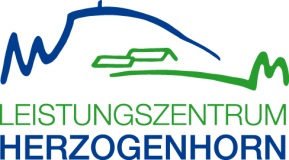 Zur Verstärkung unseres Teams suchen wir baldmöglichst Koch, Küchenhilfe (m/w/d) Voll- oder TeilzeitDas in 1350m Höhenlage auf der Gemarkung Feldberg/Schwarzwald in einem Naturschutzgebiet gelegene Sporthotel am Herzogenhorn bietet Ihnen ab sofort und ganzjährig einen außergewöhnlichen Arbeitsplatz in einem motivierten und familiären Mitarbeiterteam. Unser Haus mit 81 Betten und angeschlossenem Restaurant, bietet im Sommer und Winter gute Bedingungen für Trainings- und Ausbildungsmaßnahmen von Sportverbänden, Vereinen oder Jugendgruppen, steht aber auch Privatgästen, Wanderern oder Skiläufern offen. Als traditionsreiches Sportzentrum verfügt das Haus über Sporthalle, Kraftraum, Multifunktionsraum, Seminarräume und Sauna, in den Sommermonaten auch über einen gepflegten Fußball-Rasenplatz. Im Winter nutzen Skilangläufer das am Haus beginnende umfangreiche Loipennetz, alpine Skiläufer finden im benachbarten Feldberggebiet zahlreiche Lifte mit Pisten aller Schwierigkeitsgrade vor. Als Mitglied unseres Küchenteams sorgen Sie zusammen mit 2 weiteren Köchen für das leibliche wohl unserer Gäste. Ihre Aufgaben:Zubereitung von Speisen (Frühstück, Mittagessen, Abendessen) für unsere HotelgästeMitgestaltung des Speiseplans Einen vielseitigen und interessanten Aufgabenbereich mit frischen ProduktenWarenannahmeEinhaltung der HygienevorschriftenEinhaltung der Kühlketten
Ihre Voraussetzungen:Sie verfügen über eine abgeschlossene Ausbildung zur/ zum Koch/ Köchin, alternativ über mehrjährige Berufserfahrung als Koch/Köchin oder Küchenhilfe.Sie sind teamfähigSie sind höflich und freundlich im Umgang mit Gästen, Kollegen und Vorgesetzten Sie verfügen über ein gepflegtes ErscheinungsbildSie sind bereit, in wechselnden Schichten – in der Woche sowie am Wochenende - zu arbeiten und sind flexibel einsetzbarWir bieten:
Die Mitarbeit in einem engagierten Team, Entwicklungsmöglichkeiten und Mitsprache bei der Dienstplangestaltung.Gerne bieten wir Kost und Logis im Hause, bei Bedarf steht auch eine Personalwohnung (Appartement) zur Verfügung.Haben wir Ihr Interesse geweckt? Dann freuen wir uns sehr auf Ihre aussagekräftigen Bewerbungsunterlagen per E-Mail an: Andre.mrugowski@herzogenhorn.infoAnsprechpartner und Geschäftsführer: Andre Mrugowski 